2.	Technický popis2.1	PoužitieVarný kotol slúži na výrobu varených a smažených výrobkov  v mäso spracujúcom priemysle.2.2	Technický popisVarný kotol sa skladá z nasledujúcich častí:kotolmiešacie zariadenieovládacia skriňa strojaKotol typ 200EKotol je zhotovený z nehrdzavejúcej ocele valcového tvaru. Má dvojitý plášť, kde v prvom je napustená výhrevná zmes GLYCERÍN, ktorá je vyhrievaná 4 topnými telesami s celkovým el. príkonom 30 kW. V druhom plášti sa nachádza tepelná izolácia NOBASIL o hrúbke . Na spodnej časti kotla sa nachádzajú 3 výškovo nastaviteľné nohy vyhotovené z nehrdzavejúcej ocele, taktiež sa tam nachádzajú topné telesá, teplomer a termostat. Ďalej na vrchnej časti kotla sa nachádza konštrukcia v ktorej je uchytené miešacie zariadenie. Z prednej časti v najnižšom bode kotla sa nachádza výpustný ventil o priemere , ktorý slúži na vypustenie vareného produktu (napr. masť, voda, atď.).Miešacie zariadenieMiešacie zariadenie je uchytené na konštrukcii umiestnenej na vrchu kotla. Samotné miešadlo je zhotovené z nehrdzavejúcej ocele, ktoré je poháňané cez reťazový prevod motorom s prevodovkou. Motor má el. príkon 1,1 kW a je ovládaný tlačitkovými ovládačmi ´´ı´´– štart, ´´O´´ – stop, ktoré sú taktiež umiestnené na konštrukcii v ktorej uchytené miešacie zariadenie.Ovládacia skriňa strojaOvládacia skriňa stroja pre varný kotol je vybavená programovateľným regulátorom teploty JUMO typ B70.2040, istiacimi prvkami SEZ a spínacími jednotkami Telemecanicque.3.	Technické údaje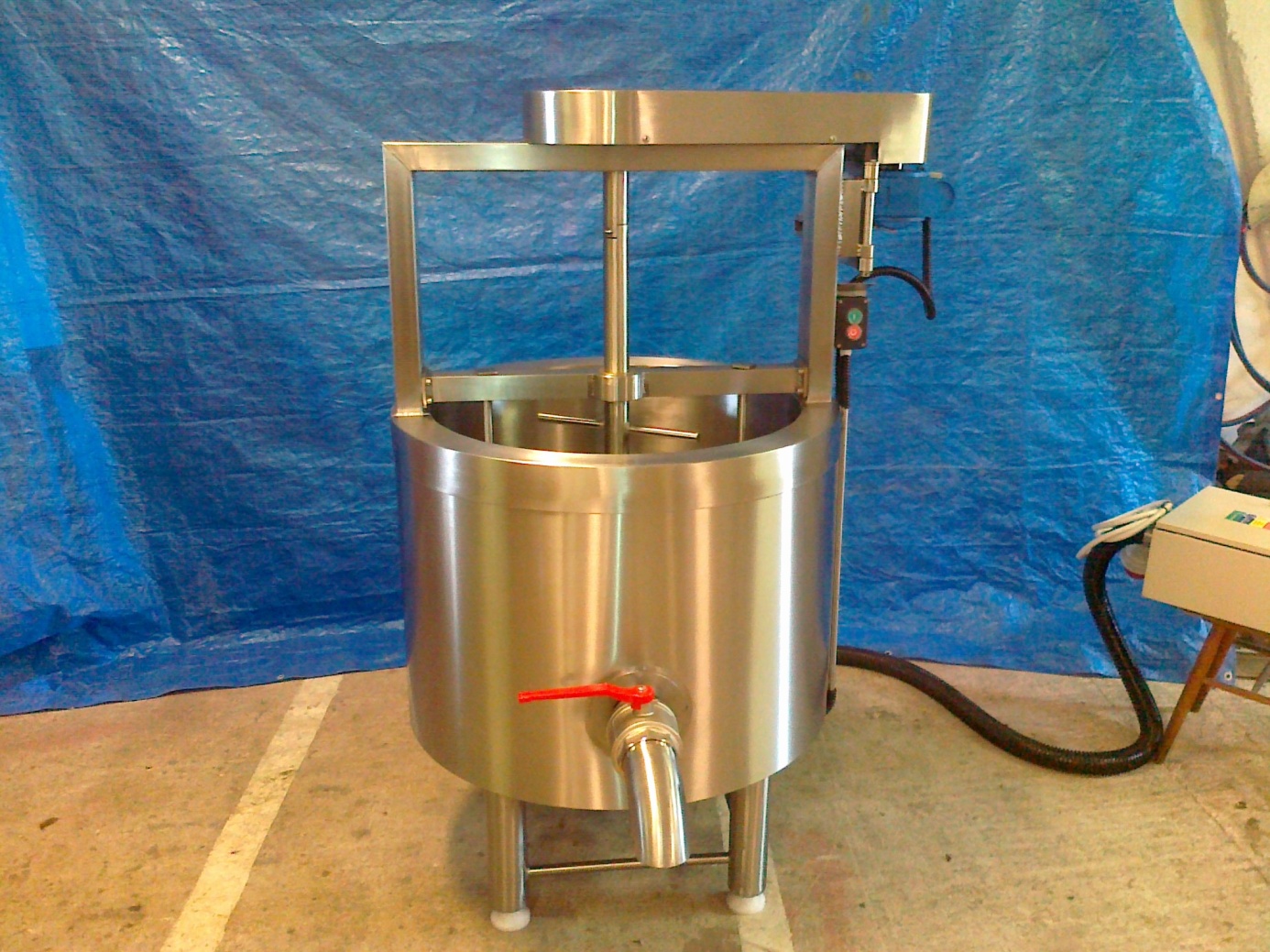 UKAZOVATEĽJEDNOTKAHODNOTANázov výrobku–Varný kotolTyp–VK 200E–MVýrobca–KOVMONT, SlovenskoZákladné rozmery:– výškamm1650– dĺžkamm– šírkamm980El. príkonkW31Prostredie3,2,3,vlhkéOchrana pred dotykovým napätím pri poruche341010Nulovaním a pospojovanímMax. povrchová teplota plášťa°C60Hluk stroja LAdB55